PROJEKTA KONCEPCIJA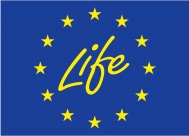 LIFE Vide un resursefektivitāte (atzīmēt atbilstošo projekta kategoriju)								Izmēģinājuma projekts								Demonstrāciju projekts						Datums ! Koncepcijas garums nedrīkst pārsniegt 2 lpp.(aizpildītā anketa ne vēlāk kā  līdz š.g. 10.aprīlim nosūtāma elektroniski uz e-pastu life@lvafa.gov.lv , e-pasta tēmā norādot: LIFE VIDE projekta koncepcija)IesniedzējsKontaktpersonaTel.e-pastsKoncepcijas sadaļasAprakstsProjekta nosaukums un akronīmsLIFE daudzgadu darba programmas 2018.-2020.gadam prioritārā tēma (izvēlieties 1-2 tēmas no programmas 3.1. sadaļas)Projektā risināmā vides problēma (esošā situācija) un  sekas, ja problēma netiek risinātaProjekta mērķi (sasniedzami projekta realizācijas laikā)Galvenās projekta aktivitātes, pasākumi mērķu sasniegšanai (tehniskie risinājumi/procesi)Rezultāti (kvantitatīvi izmērāmi) un to ilgtspējaKā izpaužas projekta Eiropas mēroga nozīmeInovācija un projekta rezultātu demonstrācijas vai pieredzes pārneses potenciālsProjekta ilgums (gados)Potenciālie projekta partneri, to gatavība piedalīties projekta īstenošanā, tai skaitā ārvalstu partneriIndikatīvais projekta kopējais finansējums un līdzfinansējuma sadalījums (LIFE finansējums, pieteicēja ieguldījums, partneru, citu finanšu avotu ieguldījums, EUR)Cita informācija, kas ir būtiska par projektu